Sample Patch Pocket Patterns 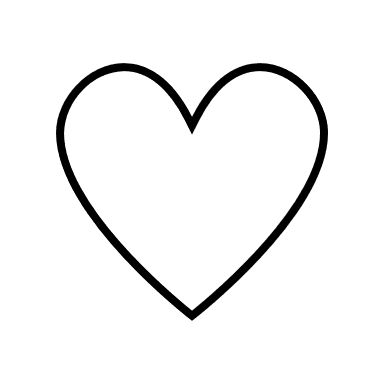 